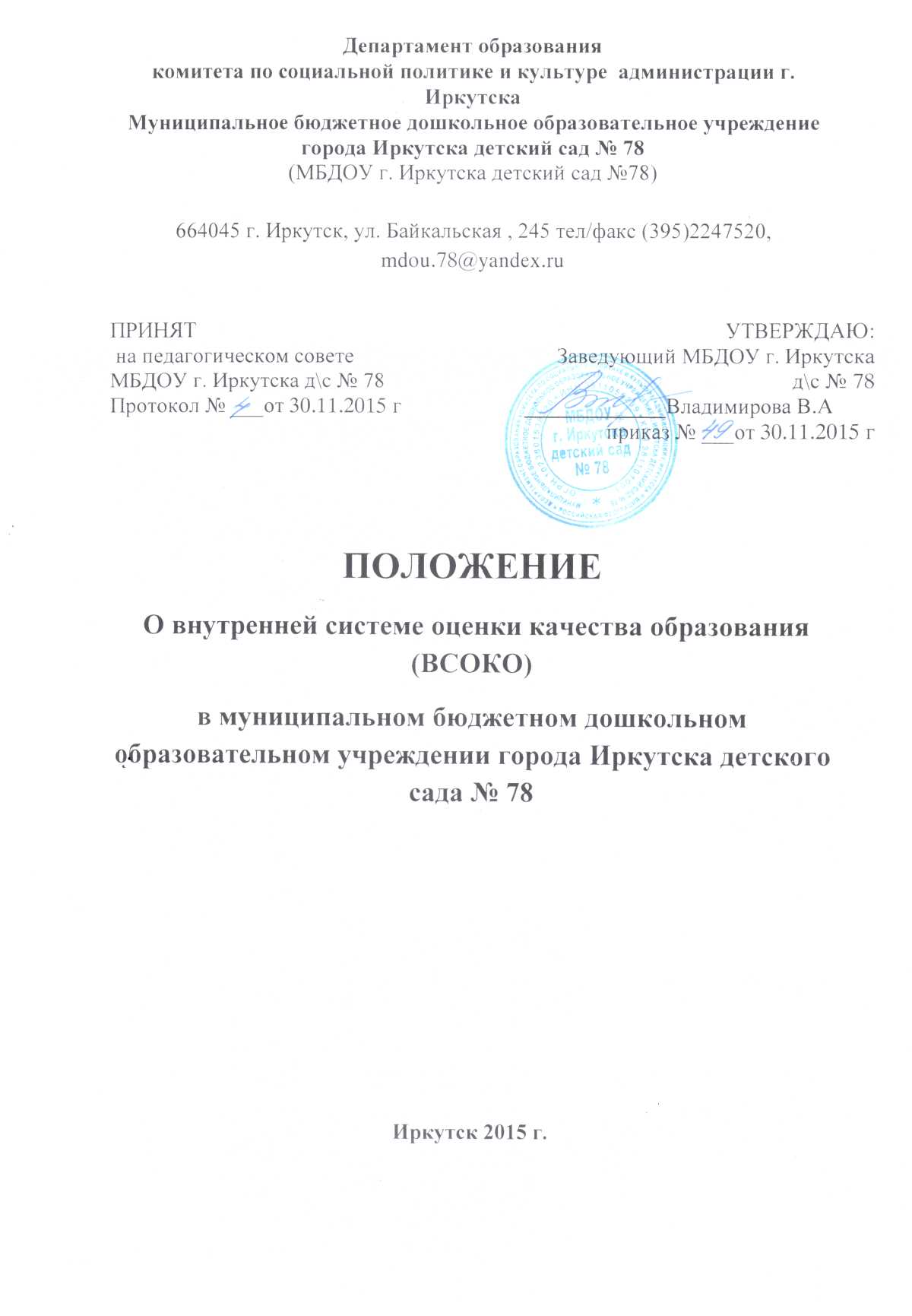 Содержание программыВведениеНормативно-правовое обеспечение программы организации ВСОКО в дошкольной образовательной организацииПринципы организации ВСОКО в дошкольной образовательной организацииОценка качества основной образовательной программы дошкольного образования (ООП ДО)Процедура оценки качества психолого-педагогических условий в ДОО Показатели внутренней оценки качества психолого-педагогических условий реализации ООП ДООсновные критерии оценки психолого-педагогических условий реализации основной образовательной программы дошкольного образованияТехнология организации процедуры оценки психолого-педагогических условий для реализации основной образовательной программы дошкольного образования Процедура оценки качества организации развивающей предметно-пространственной среды в ДОО Показатели внутренней оценки качества организации развивающей предметно-пространственной средыОсновные критерии оценки организации развивающей предметно-пространственной среды Технология организации процедуры оценки организации развивающей предметно-пространственной среды Процедура оценки кадровых условий реализации ООП ДОО Показатели внутренней оценки кадровых условий реализации ООП ДОООсновные критерии оценки кадровых условий реализации ООП ДООТехнология организации процедуры оценки кадровых условий реализации ООП ДОО Процедура оценки материально-технического обеспечения ООП ДО Показатели внутренней оценки материально-технического обеспечения ООП ДО Основные критерии оценки материально-технического обеспечения ООП ДО Технология организации процедуры оценки материально-технического обеспечения ООП ДО 8. Процедура оценки финансового обеспечения ООП ДО8.1. Показатели внутренней оценки финансового обеспечения ООП ДО8.2.Основные критерии оценки финансового обеспечения ООП ДО8.3.Технология организации процедуры оценки финансового обеспечения ООП ДО9.  Вариативные  показатели внутренней оценки качества дошкольного образования.10. Организационная и функциональная структура внутренней системы оценки качества дошкольного образованияПриложения:Приложение 1.Оценка качества основной образовательной программы дошкольного образования (ООП ДО)Приложение 2. Листы оценки качества психолого-педагогических условий реализации дошкольного образованияПриложение 3. Листы оценки качества развивающей предметно-пространственной средыПриложение 4. Оценка кадровых условий реализации основной образовательной программы дошкольного образования (ООП ДО)Приложение 5. Оценка материально-технических условий реализации основной образовательной программы дошкольного образования (ООП ДО)Приложение 6. Оценка финансовых условий реализации основной образовательной программы дошкольного образования (ООП ДО).Приложение 7. Анкеты для выявления удовлетворённости родителей качеством образовательных услугПриложение 8.Анкета для педагогов ДООВведениеОрганизация процедуры внутренней системы оценки качества образования является обязательной для каждого образовательного учреждения и является условием реализации статьи 28 ФЗ-273 «Об образовании в Российской Федерации» (Компетенция, права, обязанности и ответственность образовательной организации: п.3/13 «проведение самообследования, обеспечение функционирования внутренней системы оценки качества образования»).Качество образования интерпретируется как «...комплексная характеристика образовательной деятельности и подготовки обучающегося, выражающая степень их соответствия федеральным государственным образовательным стандартам, образовательным стандартам, федеральным государственным требованиям и (или) потребностям физического или юридического лица, в интересах которого осуществляется образовательная деятельность, в том числе степень достижения планируемых результатов образовательной программ (ФЗ-273 «Об образовании в Российской Федерации»).Внутренняя система оценки качества образования представляет собой деятельность по информационному обеспечению управления образовательным учреждением, основанную на систематическом анализе качества реализации образовательного процесса, его ресурсного обеспечения и его результатовОценка качества образования – определение с помощью диагностических и оценочных процедур степени соответствия ресурсного обеспечения, образовательного процесса, образовательных результатов нормативным требованиям, социальным и личностным ожиданиям.В процессе реализации процедуры оценки качества образования, эксперт оперирует следующими понятиями:- измерение – оценка уровня образовательных достижений, содержание которых соответствует реализуемым образовательным программам;- критерий – признак, на основании которого производится оценка, классификация оцениваемого объекта;- мониторинг – комплексное аналитическое отслеживание процессов, определяющих количественно-качественные изменения качества образования, результатом которого является установление степени соответствия измеряемых образовательных результатов, условий их достижения и обеспечение общепризнанной, зафиксированной в нормативных документах и локальных актах системе государственно-общественных требований к качеству образования, а также личностным ожиданиям обучающихся;- экспертиза – всестороннее изучение и анализ состояния образовательного процесса, условий и результатов образовательной деятельности.Целевая направленность ВСОКО: систематическое отслеживание и анализ состояния системы образования в образовательной организации для принятия обоснованных и своевременных управленческих решений, направленных на повышение качества образовательного процесса и образовательного результата;максимальное устранение эффекта неполноты и неточности информации о качестве образования, как на этапе планирования образовательных результатов, так и на этапе оценки эффективности образовательного процесса по достижению соответствующего качества образования.Источники,  используемые для оценки качества образования:образовательная статистика;мониторинговые исследования;социологические опросы;отчеты работников ДОУ;посещение образовательных мероприятийОсновные результаты реализации внутренней системы оценки качества  дошкольного образования:формирование единой системы диагностики и контроля состояния образования, обеспечивающей определение факторов и своевременное выявление изменений, влияющих на качество образования в ДОУ;получение объективной информации о функционировании и развитии системы образования в ДОУ, тенденциях его изменения и причинах, влияющих на его уровень;предоставления всем участникам образовательных отношений и общественности достоверной информации о качестве образования;принятие обоснованных и своевременных  управленческих решений по совершенствованию образования и повышение уровня информированности потребителей образовательных услуг при принятии таких решений;прогнозирование развития образовательной системы в ДОУ.1. Нормативно-правовое обеспечение программы организации ВСОКО в дошкольной образовательной организацииЗакон РФ от 29.12.2012 №273-ФЗ «Об образовании в Российской Федерации» (статья 28, пункт 3);Указ Президента РФ от 7.05.2012 г. № 599 "О мерах по реализации государственной политики в области образования и науки", Национальная стратегия действий в интересах детей на 2012-2017 годы;Государственная программа РФ «Развитие образования» на 2013 – 2020 годы от 15.05.2013 г. N 792-р;Приказ Министерства образования и науки РФ от 10 декабря 2013 г. N 1324 "Об утверждении показателей деятельности образовательной организации, подлежащей самообследованию"Концепцию Федеральной целевой программы развития образования на 2016 - 2020 годы (распоряжение Правительства РФ от 29 декабря 2014 г. № 2765-р от 16 января 2015)Государственная программа Иркутской области «Развитие образования» на 2014-2018 годы от 24.10. 2013 №456-пп;Ведомственная целевая программа Иркутской области «Развитие региональной системы оценки качества образования Иркутской области» на 2014-2018 годы ФГОС дошкольного образования.Устав ООООП ДО2. Принципы организации ВСОКО в дошкольной образовательной организацииформирование единой системы диагностики и контроля состояния образования, обеспечивающей определение факторов и своевременное выявление изменений, влияющих на качество образования в ДОУ;получение объективной информации о функционировании и развитии системы образования в ДОУ, тенденциях его изменения и причинах, влияющих на его уровень;предоставления всем участникам образовательных отношений и общественности достоверной информации о качестве образования;принятие обоснованных и своевременных  управленческих решений по совершенствованию образования и повышение уровня информированности потребителей образовательных услуг при принятии таких решений;прогнозирование развития образовательной системы в ДОУ.оптимальности использования источников первичных данных для определения показателей качества и эффективности образования (с учетом возможности их многократного использования;инструментальности и технологичности используемых показателей (с учетом существующих возможностей сбора данных, методик измерений, анализа и интерпретации данных, подготовленности потребителей к их восприятию);минимизации системы показателей с учетом потребностей разных уровней управления; сопоставимости системы показателей с муниципальными, региональными показателями;взаимного дополнения оценочных процедур, установление между ними взаимосвязей и взаимозависимости;соблюдение морально-этических норм при проведении процедур оценки качества образования в ДОУ.3. Оценка качества основной образовательной программы дошкольного образования (ООП ДО)ФГОС ДО определяет требования к структуре образовательной программы и ее объему.Показатели соответствия ООП ДО требованиям ФГОС ДО:- наличие ООП ДО, АОП ДО- структурные компоненты ООП ДО;- учет возрастных и индивидуальных особенностей детского контингента;- учет спроса на образовательные услуги со стороны потребителей;- учет потребностей и возможностей всех участников образовательных отношений в процессе определения целей, содержания и организационных форм работы.Критерии оценки соответствия ООП ДО требованиям ФГОС ДО:- наличие/отсутствие основной образовательной программы дошкольного образования, - наличие/отсутствие адаптированных образовательных программ дошкольного образования для детей с ОВЗ;- наличие обязательной части ООП ДО и части, формируемой участниками образовательных отношений в целевом, содержательном и организационном разделе (да/нет);- соответствие целевого, содержательного и организационного компонента ООП ДО возрастным и индивидуальным особенностям детского контингента (да/нет);- целевая направленность, содержательный и организационный компонент ООП ДО в части, формируемой участниками образовательных отношений, разработаны в соответствии с изучением спроса на образовательные услуги со стороны потребителей (да/нет);- целевая направленность, содержательный и организационный компонент ООП ДО в части, формируемой участниками образовательных отношений, разработаны в соответствии со спецификой национальных, социокультурных и иных условий, в которых осуществляется образовательная деятельность (да/нет);- целевая направленность, содержательный и организационный компонент ООП ДО разработаны на основе учета потребностей и возможностей всех участников образовательных отношений (да/нет).4. Процедура оценки качества психолого-педагогических условий в ДОО4.1.Показатели внутренней оценки качества психолого-педагогических условий реализации ООП ДОПроцедура оценки психолого-педагогических условий для реализации основной образовательной программы дошкольного образования  в организации осуществляется на основе следующих показателей:- характер взаимодействия сотрудников с детьми и родителями воспитанников;- наличие возможностей для социально-личностного развития ребенка в процессе организации различных видов детской деятельности;- наличие возможностей для развития игровой деятельности;- наличие возможностей для коррекции нарушений развития и социальной адаптации (для детей с ОВЗ, в том числе посредством организации инклюзивного образования);- наличие возможностей для вариативного развивающего дошкольного образования4.2. Основные критерии оценки психолого-педагогических условий реализации основной образовательной программы дошкольного образованияХарактер взаимодействия сотрудников с детьми оценивается на основе наблюдений организации образовательной деятельности. Фиксируются результаты наблюдений на предмет их степени проявления.  В качестве критериев оценки взаимодействия сотрудников с детьми являются следующие проявления:сотрудники создают и поддерживают доброжелательную атмосферу в группе сотрудники способствуют установлению доверительных отношений с детьми сотрудники чутко реагируют на инициативу детей в общении взаимодействуя с детьми, сотрудники учитывают их возрастные и индивидуальные особенностисотрудники уделяют специальное внимание детям с особыми потребностямисотрудники используют позитивные способы коррекции поведения детейпедагоги планируют образовательную работу  (развивающие игры, занятия, прогулки, беседы, экскурсии и пр.) с каждым ребенком и с группой детей на основании данных психолого-педагогической диагностики развития каждого ребенкадети постоянно находятся в поле внимания взрослого, который при необходимости включается в игру и другие виды деятельности.Оценка психолого-педагогических условий с позиции наличия возможностей для социально-личностного развития ребенка в процессе организации различных видов детской деятельности предусматривает дифференциацию критериев оценки по видовому разнообразию. В качестве критериев оценки психолого-педагогических условий социально-личностного развития ребенка в процессе организации познавательной деятельности являются:педагоги создают условия для развития у детей представлений о физических свойствах окружающего мирапедагоги создают условия для развития у детей географических представленийпедагоги создают условия для развития у детей представлений о Солнечной системе и различных космических явлениях (наблюдают за движением Солнца и Луны, рассматривают звездное небо; рассказывают о вращении планет вокруг Солнца; показывают на открытках, слайдах изображения созвездий, комет, метеоритов, рассказывают и читают о солнечных и лунных затмениях и т.п.)педагоги создают условия для развития познавательной активности и самостоятельности детей в естественнонаучном познании (организуют проблемные ситуации, совместное обсуждение возникающих вопросов, познавательные игры и др.)педагоги способствуют развитию у детей интереса к культуре народов мира, приобщают детей к культуре их Родины, знакомят с образом жизни человека в прошлом и настоящемВ качестве критериев оценки психолого-педагогических условий социально-личностного развития ребенка в процессе организации конструктивной деятельности являются:педагоги создают условия для развития у детей интереса к конструированиюпедагоги учат детей планировать, подбирать и соотносить детали, создавать  конструкции по собственному замыслу, заданным условиям, картинкам,  схемам, чертежам, моделямпедагоги знакомят детей с разными видами конструкторовпедагоги поощряют творческую активность детей в конструктивной деятельностипедагоги поощряют сотрудничество детей при создании коллективных построек (помогают создать общий замысел, распределить действия, вместе подобрать необходимые детали и материалы и пр.).В качестве критериев оценки психолого-педагогических условий социально-личностного развития ребенка в процессе организации познавательно-исследовательской деятельности являются:педагоги создают условия для развития у детей интереса к математикепедагоги в соответствии с возрастными возможностями детей  создают условия для развития умственных действий: выделения и сравнения признаков различных предметов и явлений, их свойств; сериации, классификации (предлагают подобрать предметы по форме, цвету, величине, назначению, разложить в порядке возрастания - убывания одного или нескольких признаков, выделить из набора картинок мебель, одежду, растения и т.д., собрать пирамидку, матрешку, и т.п.).педагоги развивают у детей представления о количестве и числепедагоги знакомят детей с различными средствами и способами измеренияпедагоги создают условия для развития у детей элементарных геометрических представлений (знакомят с основными геометрическими фигурами и формами, учат их называть, различать, изображать).педагоги развивают у детей пространственные представления: учат определять взаимное расположение предметов («верх-низ», «над-под», «рядом», «справа», «слева» и др.); ориентироваться в пространстве (по словесной инструкции, плану, схемам и пр.).педагоги создают условия для развития у детей представлений о времени и способах его измерения (знакомят с основными временными интервалами: минута, час, день, неделя, месяц, год; временными соотношениями: вчера, сегодня, завтра, раньше, позже; рассказывают об определении времени по часам и календарю).педагоги используют развивающие компьютерные игры для ознакомления детей с элементарными правилами пользования компьютером педагоги развивают у детей элементарные представления о техническом прогрессепедагоги обеспечивают условия для развития у детей интереса и эмоционально-положительного отношения к живой природепедагоги обеспечивают условия для развития у детей экологического сознания, создают условия для экспериментирования и творческой активности детей (выращивание растений из семян, составление гербариев; сочинение рассказов и сказок о жизни животных и растений; изготовление поделок, рисунков и т.п.).В качестве критериев оценки психолого-педагогических условий социально-личностного развития ребенка в процессе организации театрализованной деятельности являются:педагоги приобщают детей к театральной культурепедагоги создают условия для развития способностей детей в театрализованной деятельностипедагоги создают условия для развития творческой активности и самореализации детей в театрализованной деятельностипедагоги реализуют индивидуальный подход в организации театрализованной деятельности детей (стремятся привлечь каждого ребенка к участию в спектаклях или других выступлениях, предлагают главные роли застенчивым детям, вовлекают в спектакли детей с речевыми трудностями и пр.).педагоги создают условия для совместной театрализованной деятельности детей и взрослых (ставят спектакли с участием детей, родителей, сотрудников; организуют выступления детей старших групп перед малышами и пр.).педагоги создают условия для взаимосвязи театрализованной и других видов деятельности в педагогическом процессе (используют игры-драматизации на занятиях по развитию речи и музыкальных занятиях, при чтении художественной литературы, организации сюжетно-ролевой игры; на занятиях по художественному труду изготавливают атрибуты и элементы декораций и костюмов и пр.).В качестве критериев оценки психолого-педагогических условий социально-личностного развития ребенка в процессе организации речевой и коммуникативной деятельности являются:сотрудники создают условия для развития у детей речевого общения со взрослыми и сверстникамипедагоги способствуют обогащению речи детейпедагоги поощряют речевое творчество детейсотрудники создают условия для развития у детей правильной речипедагоги создают условия для развития речевого мышления детейпедагоги создают условия для развития у детей планирующей и регулирующей функции речипедагоги создают условия для подготовки детей к чтению и письмуВ качестве критериев оценки психолого-педагогических условий социально-личностного развития ребенка в процессе организации социально-ориентированной деятельности являются:сотрудники создают условия для развития у детей положительного самоощущения, уверенности в себе, чувства собственного достоинствасотрудники создают условия для формирования у детей положительного отношения к другим людямсотрудники создают условия для развития у детей инициативности, самостоятельности, ответственностивзрослые создают условия для развития сотрудничества между детьми педагоги приобщают детей к нравственным ценностямвзрослые способствуют формированию у детей положительного отношения к трудувзрослые создают предпосылки для развития у детей гражданского самосознанияпедагоги создают условия для формирования у детей навыков безопасного поведенияВ качестве критериев оценки психолого-педагогических условий социально-личностного развития ребенка в процессе организации физического развития являются:педагоги способствуют становлению у детей ценностей здорового образа жизнипедагоги создают условия для различных видов двигательной активности детейв ходе организованных физкультурных занятий и свободной физической активности детей педагоги реализуют индивидуальный подход педагоги создают условия для творческого самовыражения детей в процессе физической активностипроводится работа по профилактике и снижению заболеваемости детей (используются различные виды закаливания, дыхательная гимнастика, воздушные и солнечные ванны, витамино- фито- и физиотерапия, массаж, корригирующая гимнастика и т.п.; ведется систематическая работа с часто и длительно болеющими детьми и т.п.).4.3. Технология организации процедуры оценки психолого-педагогических условий для реализации основной образовательной программы дошкольного образования Процедура оценки психолого-педагогических условий для реализации основной образовательной программы дошкольного образования  включает:- наблюдение за организацией образовательной деятельности в ОО со стороны педагогических работников- фиксация результатов наблюдений в оценочных листах с уточнением степени проявления наблюдаемых явлений (балльная оценка) (Приложение 2)- наблюдение за процессом взаимодействия всех участников образовательных отношений5. Процедура оценки качества организации развивающей предметно-пространственной среды в ДОО5.1. Показатели внутренней оценки качества организации развивающей предметно-пространственной средыПроцедура оценки развивающей предметно-пространственной среды для реализации основной образовательной программы дошкольного образования  в организации  осуществляется на основе следующих показателей:- насыщенность предметно-пространственной среды- трансформируемость пространства- полифункциональность игровых материалов- вариативность предметно-пространственной среды- доступность предметно-пространственной среды- безопасность предметно-пространственной среды5.2. Основные критерии оценки организации развивающей предметно-пространственной среды Основными критериями оценки развивающей предметно-пространственной среды реализации основной образовательной программы дошкольного образования  являются:- организация среды в ДОО обеспечивает реализацию основной образовательной программы- развивающая предметно-пространственная среда ДОО соответствует возрасту детей- в ДОО обеспечена доступность предметно-пространственной среды для воспитанников, в том числе детей с ограниченными возможностями здоровья и детей-инвалидов- предметно-пространственная среда ДОО обеспечивает условия для физического развития, охраны и укрепления здоровья, коррекции недостатков развития детей- предметно-пространственная среда в ДОО обеспечивает условия для эмоционального благополучия и личностного развития детей (имеются индивидуальные шкафчики для одежды, личных вещей, игрушек детей; оборудованы уголки уединения и уютные зоны отдыха; экспонируются фотографии ребенка и его семьи; в групповых и других помещениях, на лестничных пролетах, в проходах, холлах организованы выставки с поделками детей и пр.)- предметно-пространственная среда ДОО обеспечивает условия для развития игровой деятельности детей- предметно-пространственная среда ДОО обеспечивает условия для познавательного развития детей (выделены помещения или зоны, оснащенные оборудованием, приборами и материалами для разных видов познавательной деятельности детей - книжный уголок, библиотека, зимний сад, огород, «живой уголок» и др.)- предметно-пространственная среда ДОО обеспечивает условия для художественно-эстетического развития детей (помещения ДОО и участок оформлены с художественным вкусом; выделены помещения или зоны, оснащенные оборудованием и материалами для изобразительной, музыкальной, театрализованной деятельности детей)- предметно-пространственная развивающая среда ДОО является трансформируемой т.е. может меняться  в зависимости от образовательной ситуации, в том числе, от меняющихся интересов и возможностей детей- предметно-пространственная развивающая среда ДОО является полифункциональной- предметно-пространственная развивающая среда ДОО является вариативной- в ДОО созданы условия для информатизации образовательного процесса (для демонстрации детям познавательных, художественных, мультипликационных фильмов, литературных, музыкальных произведений и др.; для поиска в информационной среде материалов, обеспечивающих реализацию основной образовательной программы; для предоставления информации о Программе семье, всем заинтересованным лицам, вовлеченным в образовательную деятельность, а также широкой общественности; для обсуждения с родителями детей вопросов, связанных с реализацией Программы и т.п.)- предметно-пространственная среда ДОО и ее элементы соответствуют требованиям по обеспечению надежности и безопасности5.3. Технология организации процедуры оценки организации развивающей предметно-пространственной среды Процедура оценки предметно-пространственной развивающей среды реализации основной образовательной программы дошкольного образования включает:- наблюдение за организацией образовательной деятельности в ОО со стороны педагогических работников- мониторинг качества организации развивающей предметно-пространственной среды (с фиксацией изменений в баллах) (Приложение 3)6. Процедура оценки кадровых условий реализации ООП ДОО6.1. Показатели внутренней оценки кадровых условий реализации ООП ДООПроцедура оценки  кадровых условий реализации основной образовательной программы дошкольного образования в организации  осуществляется на основе следующих показателей:- квалификация педагогических работников и учебно-вспомогательного персонала- должностной состав реализации ООП ДО- количественный состав реализации ООП ДО- компетенции педагогических работников6.2. Основные критерии оценки кадровых условий реализации ООП ДОООсновными критериями оценки кадровых условий реализации основной образовательной программы дошкольного образования  в организации   являются:- соответствие квалификации педагогических работников требованиям, установленным в Едином квалификационном справочнике должностей руководителей, специалистов и служащих;  - соответствие квалификации учебно-вспомогательного персонала требованиям, установленным в Едином квалификационном справочнике должностей руководителей, специалистов и служащих;  - соответствие должностей педагогических работников содержанию ООП ДО- профильная направленность квалификации педагогических работников в соответствии с занимающей должностью- отсутствие вакансий;- способность педагогических работников обеспечивать эмоциональное благополучие детей- способность педагогических работников обеспечивать поддержку индивидуальности и инициативы детей- способность педагогических работников устанавливать правила взаимодействия в разных ситуациях- способность педагогических работников к построению вариативного образования, ориентированного на индивидуальные особенности развития детей- способность педагогических работников к конструктивному взаимодействию с родителями воспитанников.6.3. Технология организации процедуры оценки кадровых условий реализации ООП ДОО Процедура оценки кадровых условий  для реализации основной образовательной программы дошкольного образования Учреждения  включает:- мониторинг уровня квалификации педагогических работников - мониторинг уровня квалификации учебно-вспомогательного персонала - мониторинг проявления профессиональных компетенций сотрудников в процессе реализации задач ООП ДОРезультаты внутренней оценки кадровых условий реализации ООП ДОО фиксируются в оценочных листах (Приложении 4). 7. Процедура оценки материально-технического обеспечения ООП ДО7.1.Показатели внутренней оценки материально-технического обеспечения ООП ДО Процедура оценки материально-технических условий реализации основной образовательной программы дошкольного образования в организации осуществляется на основе следующих показателей:- средства обучения и воспитания детей- учебно-методическое обеспечение ООП ДО- материально-техническое обеспечение ООП ДО- предметно-пространственная среда7.2.Основные критерии оценки материально-технического обеспечения ООП ДО Основными критериями оценки материально-технических условий реализации основной образовательной программы дошкольного образования в организации  являются:- соответствие средств обучения и воспитания возрастным и индивидуальным особенностям  развития детей- обеспеченность ООП ДО учебно-методическими комплектами, оборудованием, специальным оснащением; - соответствие материально-технических условий требованиям пожарной безопасности- соответствие материально-технических условий требованиям СанПин- соответствие предметно-пространственной среды требованиям ООП ДО7.3.Технология организации процедуры оценки материально-технического обеспечения ООП ДО Процедура оценки материально-технических условий для реализации основной образовательной программы дошкольного образования Учреждения  включает:- мониторинг средства обучения и воспитания детей- мониторинг учебно-методического обеспечения ООП ДО- мониторинг материально-технического обеспечения ООП ДОРезультаты внутренней оценки материально-технических условий реализации ООП ДОО фиксируются в оценочных листах (Приложении 5). 8. Процедура оценки финансового обеспечения ООП ДО8.1. Показатели внутренней оценки финансового обеспечения ООП ДОПроцедура оценки финансовых условий реализации основной образовательной программы дошкольного образования в организации  осуществляется на основе следующих показателей:- норматив обеспечения реализации ООП ДО- структура и объем расходов, необходимый на реализацию ООП ДО- вариативность расходов в связи со спецификой контингента детей8.2.Основные критерии оценки финансового обеспечения ООП ДО- фактический объем расходов на реализацию ООП ДО- структура и объем расходов на реализацию ООП ДО по факту- дополнительные расходы в связи с вариативностью расходов в связи со спецификой контингента детей- объем привлечения финансов на реализацию ООП ДО8.3.Технология организации процедуры оценки финансового обеспечения ООП ДО-  мониторинг структуры и объема расходов, затраченных на реализацию ООП ДО-  мониторинг привлечения финансов на реализацию ООП ДОРезультаты внутренней оценки финансового обеспечения ООП ДОО фиксируются в оценочных листах (Приложении 6). 9.  Вариативные  показатели внутренней оценки качества дошкольного образования(показателей качества дошкольного образования, отражающие целевые, содержательные и организационные компоненты ООП ДО).Например, качество образовательных результатов в рамках внутренней оценки качества дошкольного образования может быть связана с запросам родителей. Показатели качества образовательных результатов (данные показатели не приравниваются к целевым ориентирам дошкольного образования):личностные результаты (включая показатели социализации и адаптации);здоровье детей (динамика);достижения детей на конкурсах, соревнованиях, олимпиадах;удовлетворённость родителей качеством образовательных услуг (Приложение 7);готовность детей к школьному обучению.Показатели и критерии качества образовательных результатов не являются основанием для их формального сравнения с реальными достижениями детей. 10. Организационная и функциональная структура внутренней системы оценки качества дошкольного образованияОрганизационная структура, занимающаяся внутренней оценкой, экспертизой качества образования и интерпретацией полученных результатов, включает в себя: администрацию, методическая служба в ДОУ, педагогический совет, временные консилиумы (педагогический консилиум, творческие группы и т.д.).Администрация:формирует блок локальных актов, регулирующих функционирование ВСОКО в ДОУ и приложений к ним, утверждает приказом заведующей и контролирует их выполнение;разрабатывает мероприятия и готовит предложения, направленные на совершенствование системы оценки качества образования в ДОУ, участвует в этих мероприятиях;обеспечивает на основе образовательной программы проведение в ДОУ контрольно-оценочных процедур, мониторинговых, социологических и статистических исследований по вопросам качества образования;организует систему оценки качества образования, осуществляет сбор, обработку, хранение и предоставление информации о состоянии и динамике развития; анализирует результаты оценки качества образования на уровне ДОУ;организует изучение информационных запросов основных пользователей системы оценки качества образования;обеспечивает условия для подготовки работников ДОУ по осуществлению контрольно-оценочных процедур;обеспечивает предоставление информации о качестве образования на муниципальный и региональный уровни системы оценки качества образования; формирует информационно-аналитические материалы по результатам оценки качества образования (анализ работы ДОУ за учебный год, публичный доклад и т.д.);принимает управленческие решения по развитию качества образования на основе анализа результатов, полученных в процессе реализации ВСОКО.Методическая служба:участвуют в разработке методики оценки качества образования; участвуют в разработке системы показателей, характеризующих состояние и динамику развития ДОУ;участвуют в разработке критериев оценки результативности профессиональной деятельности педагогов;содействуют проведению подготовки работников ДОУ по осуществлению контрольно-оценочных процедур;проводят экспертизу организации, содержания и результатов образования и формируют предложения по их совершенствованию;готовят предложения для администрации по выработке управленческих решений по результатам оценки качества образования на уровне ДОУ.Педагогический совет:содействует определению стратегических направлений развития системы образования в ДОУ;принимает участие в формировании информационных запросов основных пользователей системы оценки качества образования в ДОУ;принимает участие в обсуждении системы показателей, характеризующих состояние и динамику развития системы дошкольного образования;принимает участие в экспертизе качества образовательных результатов, условий организации образовательного процесса в ДОУ;принимает участие в оценке качества и результативности труда работников ДОУ;содействует организации работы по повышению квалификации педагогических работников, развитию их творческих инициатив;принимает участие в обсуждении системы показателей, характеризующих состояние и динамику развития системы образования в ДОУ.Приложение 1. Оценка качества основной образовательной программы дошкольного образования (ООП ДО)Приложение 2.Листы оценки качества психолого-педагогических условий реализации дошкольного образованияПриложение 3.Листы оценки качества развивающей предметно-пространственной средыПриложение 4. Оценка кадровых условий реализации основной образовательной программы дошкольного образования (ООП ДО)Листы оценки качества специальных кадровых условий реализации адаптированной образовательной программы (при наличие детей с ОВЗ)Приложение 5. Оценка материально-технических условий реализации основной образовательной программы дошкольного образования (ООП ДО)Листы оценки качества специальных материально-технических условий реализации адаптированной образовательной программы (при наличие детей с ОВЗ)(Комментарий к разделу III пункта 3.2.7. ФГОС: для получения общего образования детьми с ОВЗ в Организациях должны разрабатываться адаптированные основные общеобразовательные программы  (отдельными документами) с учетом особенностей их психофизического развития и индивидуальных возможностей (Минобрнауки РФ Комментарий к ФГОС дошкольного образования  от 28 февраля 2014г. №08-249)Приложение 6. Оценка финансовых условий реализации основной образовательной программы дошкольного образования (ООП ДО)Приложение 7. Анкеты для выявления удовлетворённости родителей качеством образовательных услугАнкета № 1 для родителей воспитанников ДООУважаемые родители!Перед Вами анкета, которую сотрудники дошкольного образовательного учреждения используют для получения информации о Вашей удовлетворенности их работой. Это информация о том, насколько благополучен и насколько хорошо развивается Ваш ребенок в детском саду. Ваше мнение необходимо для того, чтобы сотрудники детского сада  смогли внести в свою работу соответствующие изменения, улучшить ее.Вы можете подписать анкету (в специальной графе в конце анкеты), либо оставить ее анонимной.Просим Вас помочь педагогическому коллективу ДОО улучшить свою работу. Заранее благодарим Вас за искренние ответы.11. Дополнительные комментарии: __________________________________________________________________________________________________________________________________________________________________________________________________________________________________________________________________________________________________________________________________________________________________________________________________________________________________________________________________________________________________________________________________________________________________________________________________________________________________________________________________________________________________________________________________________________________________________________________________________________________________________________________________________________□ Я подтверждаю, что я являюсь родителем ребенка или лицом, его заменяющим (пожалуйста, отметьте)Возраст моего ребенка  ………………………………………………………………………………Ваши ФИО: (по желанию) ………………………………………………………………………Дата: «______» __________________ 20______г.Пожалуйста, не забудьте опустить заполненную анкету в специальный ящик для анкет при входе в детский сад.Анкета № 2 для родителей воспитанников ДООУважаемые родители!Пожалуйста, постарайтесь ответить на все вопросы анкеты: выразить свое мнение о работе детского сада,  воспитателях и занятиях, а также об отношении вашего ребенка к  саду. Ваши ответы важны, чтобы сотрудники детского сада  смогли улучшить  свою работу.Вы можете подписать анкету, либо сдать ее анонимной.Пожалуйста, не забудьте опустить заполненную анкету в специальный ящик для анкет при входе в детский сад.Спасибо за помощь в работе детского сада!1. Хороший детский сад должен (проранжируйте ответы: поставьте «1» возле самого значимого с вашей точки зрения ответа, «2» - возле следующего по важности и т.д. до «8» - возле наименее важного ответа.Если не хватает важного ответа, запишите его на свободной строке):- подготовить моего ребенка к школе- научить ребенка слушаться взрослых- создать психологически комфортную обстановку для моего ребенка- научить ребенка  навыкам самообслуживания- приучить ребенка к режиму дня- обеспечить безопасность моего ребенка- дать возможность моему ребенку играть - научить ребенка общаться со сверстниками-др.________________________________________________________________________________________________________________2. Как вы выбирали детский сад для своего ребенка? (отметьте все подходящие ответы.Если  не подходят,  впишите свой).Не выбиралиБлизко от домаХорошо оснащенХорошие педагогиХорошо кормятХорошо следят за детьми_______________________________________________________________________________________________3. Что Вам нравится в вашем детском саду?______________________________________________________________________________________________________4. Что Вам не нравится в вашем детском саду?______________________________________________________________________________________________________5. Когда вы приводите ребенка утром в детский сад, он чаще всего(отметьте один из  вариантов, или впишите свой)плачет (не хочет идти)бежит к воспитателюбежит к ребятамбежит к игрушкам       Др.__________6. Воспитатель вашей группы (отметьте, «часто», « редко» или «никогда»)с удовольствием рассказывает вам о вашем ребенке и его успехахчасто     /      редко     /     никогдакричит на вашего ребенкачасто     /      редко     /     никогдавыслушивает, когда ребенок что-то рассказывает всегда     /      иногда     /     никогдавыражает симпатию вашему ребенку (гладит по головке, улыбается)часто     /      редко     /     никогда7. Как воспитатель в  вашей группе наказывает детей за плохое поведение?__________________________________________________________________________________________________________________________________________________________________________________________________________________________________________8. Каких занятий с детьми в вашей группе детского сада недостаточно?______________________________________________________________________________________________________________________________________________________________________________________________________9. Когда вы приходите забирать своего ребенка из детского сада,  вы обычно слышите: голос воспитателяголоса детейтишинудр.__________________________________________________10. Как часто вы общаетесь с администрацией детского сада?Раз в неделюРаз в месяцРаз в годНикогдаПо праздникам и на общих собранияхПо необходимости11. Какие вопросы вы обсуждали при последних встречах с заведующей детским садом?________________________________________________________________________________________________________________________________________________________________________________________________________________________________________________________________________________________________12. Что ваш ребенок рассказывает о жизни в детском саду?Занятия вашему ребенку:               нравятся    /     не нравятся       / не знаюВаш ребенок общается и играет:    со всеми ребятами в группе / с несколькими ребятами в группе / ни с кем не играет / не знаюЗанятия в саду для ребенка:       очень трудные        /    очень легкие           /   по-разному          /    не знаюВашему ребенку воспитательница:  нравится    /     не нравится       / не знаюЕда в саду:     вкусная   /   невкусная   /   не знаю 13.  Дома вы с ребенком(проранжируйте по времени, которое у вас занимают перечисленные дела: поставьте «1» возле того занятия, на которое вы тратите больше всего времени, «2» - возле того, на которое также тратите много времени, но меньше, чем на «1»  и т.д. до «6» возле того занятия, на которое совсем не тратите времени.Впишите недостающее):   - занимаетесь (учите читать, считать и т.п.)- смотрите телевизор- гуляете- играете- читаете книжки- вместе занимаетесь домашним хозяйством (убираетесь, готовите и т.п.)-др.__________________________________________________________________________________14. В какие игры любит играть ваш ребенок дома? ___________________________________________________________________________________________________________________________________________________________________________________________________________________________________________□Я подтверждаю, что я являюсь родителем ребенка или лицом, его заменяющим (пожалуйста, отметьте)Пожалуйста, укажите возраст своего ребенка  __________________________Сколько лет ваш ребенок ходит в  этот детский сад?____________________________Ваша фамилия: (по желанию) ……………………………………………………………………….......Дата: «______» __________________ 20____г.Пожалуйста, не забудьте положить заполненную анкету в специальный ящик для анкет при входе в детский сад.Приложение 8.Анкета для педагогов ДООКоллеги!Эта анкета нацелена на выяснение сильных сторон, а также проблем и трудностей в деятельности ДОО. Пожалуйста, внимательно читайте вопросы. В некоторых вопросах Вы можете выбрать ответ из предложенных.  В других мы просим Вас сформулировать Ваше личное мнение.  Пишите развернуто. Если не хватит места, можно дописать ответ на обратной стороне анкеты. Ваше мнение очень важно для нас. Спасибо!1. Хороший детский сад должен(проранжируйте ответы: поставьте «1» возле самого значимого с вашей точки зрения ответа, «2» - возле следующего по важности и т.д. до «8» - возле наименее важного   ответа.Если не хватает важного  ответа, запишите его на свободной строке):- подготовить детей  к школе- научить детей слушаться взрослых- создать психологически комфортную обстановку для каждого ребенка- научить детей навыкам самообслуживания- приучить ребенка к режиму дня- обеспечить безопасность каждого ребенка- научить детей  играть- научить детей  общаться    - др._________________________________________________________________________2. Что Вам нравится в вашем детском саду?______________________________________________________________________________________________________3. Что Вы хотели бы изменить или улучшить в вашем детском саду?______________________________________________________________________________________________________Какую примерную образовательную программу Вы используете в своей работе?__________________________________________________________5. Эта образовательная программа: (выберите 1 ответ)Была вам «спущена» управлением образованияОпределялась администрацией садаВыбиралась совместно воспитателями и администрациейВыбиралась Вами лично на основе собственных предпочтений6. Напишите, что лично Вам больше всего нравится в этой программе:1- _______________________________________________________________2________________________________________________________________3_________________________________________________________________7. Что Вы хотели бы изменить или улучшить в программе, по которой Вы занимаетесь с детьми? 1_________________________________________________________________2_________________________________________________________________3_________________________________________________________________8. Если бы это зависело только от Вас, Вы бы:  (выберите из двух 1 ответ и впишите название программы, если Вы выбрали ответ 2)продолжали  работать по этой программе?Перешли на программу __________________________________?9.Когда утром приводят детей в детский сад, они чаще всего(отметьте «галочкой» один из  вариантов, или впишите свой)Плачут ( не хотят идти)Бегут к ВамБегут к ребятамБегут к игрушкамДр. _____________________10. Сколько в вашей группе детей: (отметьте «галочкой» в нужной клетке)11. Когда Вы хвалите ребенка?__________________________________________________________________________________________________________________________________________________________________________________________12. Как Вы наказываете детей за плохое поведение?______________________________________________________________________________________________________________________________________________________________________________________________________13. Как часто родители обращаются к Вам за информацией или советом по поводу своего ребенка? (отметьте «галочкой» один из  вариантов)Каждый день                                      Раз в неделюРаз в месяц                                          Раз в год (никогда)14. Как часто Вы обращаетесь к родителям за информацией или советом по поводу их ребенка? (отметьте «галочкой» один из  вариантов)Каждый день                                     Раз в неделюРаз в месяц                                         Раз в год (никогда)15. Как Вы считаете, должны ли родители принимать участие в подготовке праздников?                          Да   /   Нет  16. Должны ли родители материально помогать детскому саду?                             Да   /   Нет   / только по собственному желанию17. Должны ли родители участвовать в выборе образовательной программы или дополнительных занятий для детей                Да   /   Нет18. Должны ли родители помогать в уборке помещений или ремонте детского сада?     Да   /   Нет/ только по собственному желанию19. Должны ли родители присутствовать на занятиях или проводить отдельные занятия и игры для детей?                                             Да   /   Нет / только по собственному желанию20.  Какие из перечисленных ниже задач Вы считаете главными для себя в  работе воспитателя? (отметьте «галочкой» не более двух ответов или впишите свой)- подготовить детей  к школе- научить детей слушаться взрослых- создать психологически комфортную обстановку для каждого ребенка- научить детей навыкам самообслуживания- приучить ребенка к режиму дня- обеспечить безопасность каждого ребенка- научить детей  играть- научить детей  общаться    - др._________________________________________________________________________Пожалуйста, ответьте на несколько вопросов о себе.Вы работаете: воспитателем, освобожденным специалистом, методистом, администратором, психологом, др. ?_________________________________ Сколько лет Вы работаете в системе дошкольного образования?________Сколько лет Вы работаете в этом детском саду?________________________Какое у Вас образование? ___________________________________________ С детьми какого возраста Вы предпочитаете работать? __________________Дата: «______» __________________ 20____г.Спасибо!Показатели соответствия ООП ДО требованиям ФГОС ДОКритерии оценки соответствия ООП ДО требованиям ФГОС ДОФактические данныеналичие ООП ДО, АОП ДОналичие/отсутствие основной образовательной программы дошкольного образованияналичие/отсутствиеналичие ООП ДО, АОП ДОналичие/отсутствие адаптированных образовательных программ дошкольного образования для детей с ОВЗналичие/отсутствиеструктурные компоненты ООП ДОналичие обязательной части ООП ДО и части, формируемой участниками образовательных отношений в целевом, содержательном и организационном разделе да/нетучет возрастных и индивидуальных особенностей детского контингентасоответствие целевого, содержательного и организационного компонента ООП ДО возрастным и индивидуальным особенностям детского контингентада/нетучет спроса на образовательные услуги со стороны потребителейцелевая направленность, содержательный и организационный компонент ООП ДО в части, формируемой участниками образовательных отношений, разработаны в соответствии с изучением спроса на образовательные услуги со стороны потребителейда/нетучет спроса на образовательные услуги со стороны потребителейцелевая направленность, содержательный и организационный компонент ООП ДО в части, формируемой участниками образовательных отношений, разработаны в соответствии со спецификой национальных, социокультурных и иных условий, в которых осуществляется образовательная деятельностьда/нетучет потребностей и возможностей всех участников образовательных отношений в процессе определения целей, содержания и организационных форм работыцелевая направленность, содержательный и организационный компонент ООП ДО разработаны на основе учета потребностей и возможностей всех участников образовательных отношенийда/нет№ показателяПоказатели и индикаторыПоказатели и индикаторыПоказатель /индикатор подтверждается3Показатель /индикатор скорее подтверждается2Показатель /индикатор скорее подтверждается2Показатель /индикатор скорее не подтверждается1Показатель /индикатор скорее не подтверждается1Показатель /индикатор скорее не подтверждается1Показатель /индикатор скорее не подтверждается1Показатель /индикатор не подтверждается0Показатель /индикатор не подтверждается0Показатель /индикатор не подтверждается0СреднееСреднееОценка взаимодействия сотрудников с детьмиСотрудники создают и поддерживают доброжелательную атмосферу в группеСотрудники создают и поддерживают доброжелательную атмосферу в группеОценка взаимодействия сотрудников с детьмиСотрудники способствуют установлению доверительных отношений с детьмиСотрудники способствуют установлению доверительных отношений с детьмиОценка взаимодействия сотрудников с детьмиСотрудники чутко реагируют на инициативу детей в общенииСотрудники чутко реагируют на инициативу детей в общенииОценка взаимодействия сотрудников с детьмиВзаимодействуя с детьми, сотрудники учитывают их возрастные и индивидуальные особенностиВзаимодействуя с детьми, сотрудники учитывают их возрастные и индивидуальные особенностиОценка взаимодействия сотрудников с детьмиСотрудники уделяют специальное внимание детям с особыми потребностямиСотрудники уделяют специальное внимание детям с особыми потребностямиОценка взаимодействия сотрудников с детьмиСотрудники используют позитивные способы коррекции поведения детейСотрудники используют позитивные способы коррекции поведения детейОценка взаимодействия сотрудников с детьмиПедагоги планируют образовательную работу  (развивающие игры, занятия, прогулки, беседы, экскурсии и пр.) с каждым ребенком и с группой детей на основании данных психолого-педагогической диагностики развития каждого ребенкаПедагоги планируют образовательную работу  (развивающие игры, занятия, прогулки, беседы, экскурсии и пр.) с каждым ребенком и с группой детей на основании данных психолого-педагогической диагностики развития каждого ребенкаОценка взаимодействия сотрудников с детьмиДети постоянно находятся в поле внимания взрослого, который при необходимости включается в игру и другие виды деятельностиДети постоянно находятся в поле внимания взрослого, который при необходимости включается в игру и другие виды деятельностиОценка психолого-педагогических условий социально-личностного развития ребенка в процессе организации познавательной деятельностиПедагоги создают условия для развития у детей представлений о физических свойствах окружающего мира (среднее значение по индикаторам)Педагоги создают условия для развития у детей представлений о физических свойствах окружающего мира (среднее значение по индикаторам)Оценка психолого-педагогических условий социально-личностного развития ребенка в процессе организации познавательной деятельностиПедагоги создают условия для развития у детей географических представлений (среднее значение по индикаторам)Педагоги создают условия для развития у детей географических представлений (среднее значение по индикаторам)Оценка психолого-педагогических условий социально-личностного развития ребенка в процессе организации познавательной деятельностиПедагоги создают условия для развития у детей представлений о Солнечной системе и различных космических явлениях (наблюдают за движением Солнца и Луны, рассматривают звездное небо; рассказывают о вращении планет вокруг Солнца; показывают на открытках, слайдах изображения созвездий, комет, метеоритов, рассказывают и читают о солнечных и лунных затмениях и т.п.).(Значение по показателю)Педагоги создают условия для развития у детей представлений о Солнечной системе и различных космических явлениях (наблюдают за движением Солнца и Луны, рассматривают звездное небо; рассказывают о вращении планет вокруг Солнца; показывают на открытках, слайдах изображения созвездий, комет, метеоритов, рассказывают и читают о солнечных и лунных затмениях и т.п.).(Значение по показателю)Оценка психолого-педагогических условий социально-личностного развития ребенка в процессе организации познавательной деятельностиПедагоги создают условия для развития познавательной активности и самостоятельности детей в естественнонаучном познании (организуют проблемные ситуации, совместное обсуждение возникающих вопросов, познавательные игры и др.). (Значение по показателю)Педагоги создают условия для развития познавательной активности и самостоятельности детей в естественнонаучном познании (организуют проблемные ситуации, совместное обсуждение возникающих вопросов, познавательные игры и др.). (Значение по показателю)Оценка психолого-педагогических условий социально-личностного развития ребенка в процессе организации познавательной деятельностиПедагоги способствуют развитию у детей интереса к культуре народов мира (среднее значение по индикаторам)Педагоги способствуют развитию у детей интереса к культуре народов мира (среднее значение по индикаторам)Оценка психолого-педагогических условий социально-личностного развития ребенка в процессе организации познавательной деятельностиПриобщают детей к культуре их Родины (среднее значение по индикаторам)Приобщают детей к культуре их Родины (среднее значение по индикаторам)Оценка психолого-педагогических условий социально-личностного развития ребенка в процессе организации познавательной деятельностиЗнакомят с образом жизни человека в прошлом и настоящем (среднее значение по индикаторам)Знакомят с образом жизни человека в прошлом и настоящем (среднее значение по индикаторам)Оценка психолого-педагогических условий социально-личностного развития ребенка в процессе организации познавательной деятельностиПедагоги развивают у детей элементарные представления о техническом прогрессе (среднее значение по индикаторам)Педагоги развивают у детей элементарные представления о техническом прогрессе (среднее значение по индикаторам)Оценка психолого-педагогических условий социально-личностного развития ребенка в процессе организации познавательной деятельностиПедагоги обеспечивают условия для развития у детей интереса и эмоционально-положительного отношения к живой природе (среднее значение по индикаторам)Педагоги обеспечивают условия для развития у детей интереса и эмоционально-положительного отношения к живой природе (среднее значение по индикаторам)Оценка психолого-педагогических условий социально-личностного развития ребенка в процессе организации познавательной деятельностиПедагоги обеспечивают условия для развития у детей экологического сознания (среднее значение по индикаторам)Педагоги обеспечивают условия для развития у детей экологического сознания (среднее значение по индикаторам)Оценка психолого-педагогических условий социально-личностного развития ребенка в процессе организации познавательной деятельностиСоздают условия для экспериментирования и творческой активности детей (выращивание растений из семян, составление гербариев; сочинение рассказов и сказок о жизни животных и растений; изготовление поделок, рисунков и т.п.).(Значение по показателю)Создают условия для экспериментирования и творческой активности детей (выращивание растений из семян, составление гербариев; сочинение рассказов и сказок о жизни животных и растений; изготовление поделок, рисунков и т.п.).(Значение по показателю)Оценка психолого-педагогических условий социально-личностного развития ребенка в процессе организации конструктивной деятельностиПедагоги создают условия для развития у детей интереса к конструированию (среднее значение по индикаторам)Оценка психолого-педагогических условий социально-личностного развития ребенка в процессе организации конструктивной деятельностиПедагоги учат детей планировать, подбирать и соотносить детали, создавать  конструкции по собственному замыслу, заданным условиям, картинкам,  схемам, чертежам, моделям.(Значение по показателю)Оценка психолого-педагогических условий социально-личностного развития ребенка в процессе организации конструктивной деятельностиПедагоги знакомят детей с разными видами конструкторов (среднее значение по индикаторам)Оценка психолого-педагогических условий социально-личностного развития ребенка в процессе организации конструктивной деятельностиПедагоги поощряют творческую активность детей в конструктивной деятельности.(среднее значение по индикаторам)Оценка психолого-педагогических условий социально-личностного развития ребенка в процессе организации конструктивной деятельностиПедагоги поощряют сотрудничество детей при создании коллективных построек (помогают создать общий замысел, распределить действия, вместе подобрать необходимые детали и материалы и пр.).(Значение по показателю)Оценка психолого-педагогических условий социально-личностного развития ребенка в процессе организации познавательно-исследовательской деятельностиПедагоги создают условия для развития у детей интереса к математике (среднее значение по индикаторам)Оценка психолого-педагогических условий социально-личностного развития ребенка в процессе организации познавательно-исследовательской деятельностиПедагоги в соответствии с возрастными возможностями детей  создают условия для развития умственных действий: выделения и сравнения признаков различных предметов и явлений, их свойств; сериации, классификации (предлагают подобрать предметы по форме, цвету, величине, назначению, разложить в порядке возрастания - убывания одного или нескольких признаков, выделить из набора картинок мебель, одежду, растения и т.д., собрать пирамидку, матрешку, и т.п.).(Значение по показателю)Оценка психолого-педагогических условий социально-личностного развития ребенка в процессе организации познавательно-исследовательской деятельностиПедагоги развивают у детей представления о количестве и числе (среднее значение по индикаторам)Оценка психолого-педагогических условий социально-личностного развития ребенка в процессе организации познавательно-исследовательской деятельностиПедагоги знакомят детей с различными средствами и способами измерения (среднее значение по индикаторам)Оценка психолого-педагогических условий социально-личностного развития ребенка в процессе организации познавательно-исследовательской деятельностиПедагоги создают условия для развития у детей элементарных геометрических представлений (знакомят с основными геометрическими фигурами и формами, учат их называть, различать, изображать). (Значение по показателю)Оценка психолого-педагогических условий социально-личностного развития ребенка в процессе организации познавательно-исследовательской деятельностиПедагоги развивают у детей пространственные представления: учат определять взаимное расположение предметов («верх-низ», «над-под», «рядом», «справа», «слева» и др.); ориентироваться впространстве (по словесной инструкции, плану, схемам и пр.). (Значение по показателю)Оценка психолого-педагогических условий социально-личностного развития ребенка в процессе организации познавательно-исследовательской деятельностиПедагоги создают условия для развития у детей представлений о времени и способах его измерения (знакомят с основными временными интервалами: минута, час, день, неделя, месяц, год; временнымисоотношениями: вчера, сегодня, завтра, раньше, позже; рассказывают об определении времени по часам и календарю).(Значение по показателю)Оценка психолого-педагогических условий социально-личностного развития ребенка в процессе организации познавательно-исследовательской деятельностиПедагоги используют развивающие компьютерные игры для ознакомления детей с элементарными правилами пользования компьютером.  (Значение по показателю)Оценка психолого-педагогических условий социально-личностного развития ребенка в процессе организации театрализованной деятельностиПедагоги приобщают детей к театральной культуре (среднее значение по индикаторам)Оценка психолого-педагогических условий социально-личностного развития ребенка в процессе организации театрализованной деятельностиПедагоги создают условия для развития способностей детей в театрализованной деятельности (среднее значение по индикаторам)Оценка психолого-педагогических условий социально-личностного развития ребенка в процессе организации театрализованной деятельностиПедагоги создают условия для развития творческой активности и самореализации детей в театрализованной деятельности (среднее значение по индикаторам)Оценка психолого-педагогических условий социально-личностного развития ребенка в процессе организации театрализованной деятельностиПедагоги реализуют индивидуальный подход в организации театрализованной деятельности детей (стремятся привлечь каждого ребенка к участию в спектаклях или других выступлениях, предлагают главные роли застенчивым детям, вовлекают в спектакли детей с речевыми трудностями и пр.).Значение по показателюОценка психолого-педагогических условий социально-личностного развития ребенка в процессе организации театрализованной деятельностиПедагоги создают условия для совместной театрализованной деятельности детей и взрослых (ставят спектакли с участием детей, родителей, сотрудников; организуют выступления детей старших групп перед малышами и пр.).Значение по показателюОценка психолого-педагогических условий социально-личностного развития ребенка в процессе организации театрализованной деятельностиПедагоги создают условия для взаимосвязи театрализованной и других видов деятельности в педагогическом процессе (используют игры-драматизации на занятиях по развитию речи и музыкальных занятиях, при чтении художественной литературы, организации сюжетно-ролевой игры; на занятиях по художественному труду изготавливают атрибуты и элементы декораций и костюмов и пр.).(Значение по показателю)Оценка психолого-педагогических условий социально-личностного развития ребенка в процессе организации коммуникативной и речевой деятельностиСотрудники создают условия для развития у детей речевого общения со взрослыми и сверстниками (среднее значение по индикаторам)Оценка психолого-педагогических условий социально-личностного развития ребенка в процессе организации коммуникативной и речевой деятельностиПедагоги способствуют обогащению речи детей (среднее значение по индикаторам)Оценка психолого-педагогических условий социально-личностного развития ребенка в процессе организации коммуникативной и речевой деятельностиПедагоги поощряют речевое творчество детей (среднее значение по индикаторам)Оценка психолого-педагогических условий социально-личностного развития ребенка в процессе организации коммуникативной и речевой деятельностиСотрудники создают условия для развития у детей правильной речи (среднее значение по индикаторам)Оценка психолого-педагогических условий социально-личностного развития ребенка в процессе организации коммуникативной и речевой деятельностиПедагоги создают условия для развития речевого мышления детей(среднее значение по индикаторам)Оценка психолого-педагогических условий социально-личностного развития ребенка в процессе организации коммуникативной и речевой деятельностиПедагоги создают условия для развития у детей планирующей и регулирующей функции речи (среднее значение по индикаторам)Оценка психолого-педагогических условий социально-личностного развития ребенка в процессе организации коммуникативной и речевой деятельностиПедагоги создают условия для подготовки детей к чтению и письму (среднее значение по индикаторам)Оценка психолого-педагогических условий социально-личностного развития ребенка в процессе организации коммуникативной и речевой деятельностиПедагоги создают условия для обучения детей второму языку (значение по показателю)Оценка психолого-педагогических условий социально-личностного развития ребенка в процессе организации социально-ориентированной деятельностиСотрудники создают условия для развития у детей положительного самоощущения, уверенности в себе, чувства собственного достоинства (среднее значение по индикаторам)Оценка психолого-педагогических условий социально-личностного развития ребенка в процессе организации социально-ориентированной деятельностиСотрудники создают условия для формирования у детей положительного отношения к другим людямОценка психолого-педагогических условий социально-личностного развития ребенка в процессе организации социально-ориентированной деятельностиСотрудники создают условия для развития у детей инициативности, самостоятельности, ответственностиОценка психолого-педагогических условий социально-личностного развития ребенка в процессе организации социально-ориентированной деятельностиВзрослые создают условия для развития сотрудничества между детьми Оценка психолого-педагогических условий социально-личностного развития ребенка в процессе организации социально-ориентированной деятельностиПедагоги приобщают детей к нравственным ценностям Оценка психолого-педагогических условий социально-личностного развития ребенка в процессе организации социально-ориентированной деятельностиВзрослые способствуют формированию у детей положительного отношения к трудуОценка психолого-педагогических условий социально-личностного развития ребенка в процессе организации социально-ориентированной деятельностиВзрослые создают предпосылки для развития у детей гражданского самосознания (среднее значение по индикаторам)Оценка психолого-педагогических условий социально-личностного развития ребенка в процессе организации социально-ориентированной деятельностиПедагоги создают условия для формирования у детей навыков безопасного поведенияОценка психолого-педагогических условий социально-личностного развития ребенка в процессе организации физического развития детейОценка психолого-педагогических условий социально-личностного развития ребенка в процессе организации физического развития детейПедагоги способствуют становлению у детей ценностей здорового образа жизни (среднее значение по индикаторам)Оценка психолого-педагогических условий социально-личностного развития ребенка в процессе организации физического развития детейОценка психолого-педагогических условий социально-личностного развития ребенка в процессе организации физического развития детейПедагоги создают условия для различных видов двигательной активности детей (среднее значение по индикаторам)Оценка психолого-педагогических условий социально-личностного развития ребенка в процессе организации физического развития детейОценка психолого-педагогических условий социально-личностного развития ребенка в процессе организации физического развития детейВ ходе организованных физкультурных занятий и свободной физической активности детей педагоги реализуют индивидуальный подход  (среднее значение по индикаторам)Оценка психолого-педагогических условий социально-личностного развития ребенка в процессе организации физического развития детейОценка психолого-педагогических условий социально-личностного развития ребенка в процессе организации физического развития детейПедагоги создают условия для творческого самовыражения детей в процессе физической активности (среднее значение по индикаторам)Оценка психолого-педагогических условий социально-личностного развития ребенка в процессе организации физического развития детейОценка психолого-педагогических условий социально-личностного развития ребенка в процессе организации физического развития детейПроводится работа по профилактике и снижению заболеваемости детей (используются различные виды закаливания, дыхательная гимнастика, воздушные и солнечные ванны, витамино- фито- и физиотерапия, массаж, корригирующая гимнастика и т.п.; ведется систематическая работа с часто и длительно болеющими детьми и т.п.). (значение по показателю)Оценка психолого-педагогических условий социально-личностного развития ребенка в процессе организации физического развития детейОценка психолого-педагогических условий социально-личностного развития ребенка в процессе организации физического развития детейПитание детей организовано в соответствии с медицинскими требованиями (значение по показателю)Оценка психолого-педагогических условий социально-личностного развития ребенка в процессе организации физического развития детейОценка психолого-педагогических условий социально-личностного развития ребенка в процессе организации физического развития детейПитание детей осуществляется с учетом индивидуальной диеты детей (значение по показателю)№ показателяПоказатели и индикаторыПоказатель /индикатор подтверждается3Показатель /индикатор скорее подтверждается2Показатель /индикатор скорее не подтверждается1Показатель /индикатор не подтверждается0Среднее1Организация среды в ДОО обеспечивает реализацию основной образовательной программы программы2Развивающая предметно-пространственная среда ДОО соответствует возрасту детей3.В ДОО обеспечена доступность предметно-пространственной среды для воспитанников, в том числе детей с ограниченными возможностями здоровья и детей-инвалидов4.Предметно-пространственная среда ДОО обеспечивает условия для физического развития, охраны и укрепления здоровья, коррекции недостатков развития детей5.Предметно-пространственная среда в ДОО обеспечивает условия для эмоционального благополучия и личностного развития детей (имеются индивидуальные шкафчики для одежды, личных вещей, игрушек детей; оборудованы уголки уединения и уютные зоны отдыха; экспонируются фотографии ребенка и его семьи; в групповых и других помещениях, на лестничных пролетах, в проходах, холлах организованы выставки с поделками детей и пр.) 6.Предметно-пространственная среда ДОО обеспечивает условия для развития игровой деятельности детей7.Предметно-пространственная среда ДОО обеспечивает условия для познавательного развития детей (выделены помещения или зоны, оснащенные оборудованием, приборами и материалами для разных видов познавательной деятельности детей - книжный уголок, библиотека, зимний сад, огород, «живой уголок» и др.)8.Предметно-пространственная среда ДОО обеспечивает условия для художественно-эстетического развития детей (помещения ДОО и участок оформлены с художественным вкусом; выделены помещения или зоны, оснащенные оборудованием и материалами для изобразительной, музыкальной, театрализованной деятельности детей)9.Предметно-пространственная развивающая среда ДОО является трансформируемой т.е. может меняться  в зависимости от образовательной ситуации, в том числе, от меняющихся интересов и возможностей детей10.Предметно-пространственная развивающая среда ДОО является полифункциональной11.Предметно-пространственная развивающая среда ДОО является вариативной12.В ДОО созданы условия для информатизации образовательного процесса (для демонстрации детям познавательных, художественных, мультипликационных фильмов, литературных, музыкальных произведений и др.; для поиска в информационной среде материалов, обеспечивающих реализацию основной образовательной программы; для предоставления информации о Программе семье, всем заинтересованным лицам, вовлеченным в образовательную деятельность, а также широкой общественности; для обсуждения с родителями детей вопросов, связанных с реализацией Программы и т.п.) 13.Предметно-пространственная среда ДОО и ее элементы соответствуют требованиям по обеспечению надежности и безопасности Показатели оценки кадровых условий реализации ООП ДООКритерии оценки кадровых условий реализации ООП ДООФактические данныеквалификация педагогических работниковсоответствие квалификации педагогических работников требованиям, установленным в Едином квалификационном справочнике должностей руководителей, специалистов и служащих% педагогических работников, соответствующих требованиямквалификация учебно-вспомогательного персоналасоответствие квалификации учебно-вспомогательного персонала требованиям, установленным в Едином квалификационном справочнике должностей руководителей, специалистов и служащих% учебно-вспомогательного персонала, соответствующих требованиямдолжностной состав реализации ООП ДОсоответствие должностей педагогических работников содержанию ООП ДОда/нетдолжностной состав реализации ООП ДОпрофильная направленность квалификации педагогических работников в соответствии с занимающей должностьюда/нетколичественный состав реализации ООП ДОотсутствие вакансийда/неткомпетенции педагогических работников- способность педагогических работников обеспечивать эмоциональное благополучие детей- способность педагогических работников обеспечивать поддержку индивидуальности и инициативы детей- способность педагогических работников устанавливать правила взаимодействия в разных ситуациях- способность педагогических работников к построению вариативного образования, ориентированного на индивидуальные особенности развития детей- способность педагогических работников к конструктивному взаимодействию с родителями воспитанников.да/нет№ показателяПоказатели                                                             Индикатор                                  баллы1.1Наличие в ДОУ специалистов для работы с детьми с ОВЗ (учителей-логопедов, учителей-дефектологов и т.д.)Наличие (1 балл) – отсутствие (0 баллов) специалистов 1.2Наличие ассистента, оказывающего необходимую помощь, для детей с ограниченными возможностями здоровья по зрению. Приказ ПорядокНаличие (1 балл) – отсутствие (0 баллов) 1.3Отсутствие вакансий специалистов, укомплектованность ДОУ специалистами (соответствие физических лиц  единицам штатного расписания)Укомплектованность специалистами 100% (1 балл) – менее 100% (0 баллов 1.4Соответствие квалификации специалистов требованиям, установленным в Едином квалификационном справочнике должностей руководителей, специалистов и служащихСоответствует (1 балл) – не соответствует (0 баллов)1.5Квалификационный уровень специалистовИмеют квалификационную категорию – 1 балл, не имеют- 0 балловПоказатели оценки материально-технических условий реализации ООП ДООКритерии оценки материально-технических условий реализации ООП ДООФактические данныесредства обучения и воспитания детейсоответствие средств обучения и воспитания возрастным и индивидуальным особенностям  развития детейСоответствуют /несоответствию учебно-методическое обеспечение ООП ДОобеспеченность ООП ДО учебно-методическими комплектами, оборудованием, специальным оснащением% обеспеченностиматериально-техническое обеспечение ООП ДОсоответствие материально-технических условий требованиям пожарной безопасностида/нетматериально-техническое обеспечение ООП ДОсоответствие материально-технических условий требованиям СанПинда/нетпредметно-пространственная средасоответствие предметно-пространственной среды требованиям ООП ДОда/нет№ показателяПоказатели                                                             Индикатор                                  баллы1.1Наличие в ДОУ помещения для организации коррекционной работы (кабинет  учителя-логопеда, учителя-дефектолога и т.д.)Наличие (1 балл) – отсутствие (0 баллов)1.2Обеспечение возможности беспрепятственного доступа детей, имеющих нарушения опорно-двигательного аппарата, в учебные помещения, столовые, туалетные и другие помещения организации, а также их пребывание в указанных помещениях (наличие пандусов, поручней, расширенных дверных проемов, лифтов, локальное понижение стоек-барьеров до высоты не более 0,8 м; наличие специальных кресел и других приспособлений). Приказ ПорядокНаличие (1 балл) – отсутствие (0 баллов)1.3Кабинеты специалистов оснащены необходимым оборудованием для коррекционной работы (существует Примерный перечень оборудования логопедического кабинета, утвержден Приказом Министерства здравоохранения РФ от 27.12.98г. №383 (ориентирован на мед учреждения), Приказ Министерства образования и науки РФ от 4 октября 2010 г. N 986 "Об утверждении федеральных требований к образовательным учреждениям в части минимальной оснащенности учебного процесса и оборудования учебных помещений" – для школ. Для ДОУ нет документа):Примерное оборудование:Настенное зеркало (обычные размеры 50х100 см, 70х100 см) для индивидуальной работы со шторой и специальным освещением.Стол возле настенного зеркала для индивидуальной работы с ребенком и два стула — для ребенка и для учителя-логопеда.Детские столы и стулья по количеству детей, занимающихся в кабинете.Настенная доска, расположенная в соответствии с требованиями СанПин.Рабочий стол логопеда, взрослый стул.Шкафы для наглядных пособий, дидактического материала и учебной литературы.Детские настольные зеркала (9 х 12) по количеству детей.Набор логопедических зондов, этиловый спирт для обработки зондов (либо иные приспособления для обработки), бинты, салфетки, вата, мыло, полотенце.Технические средства обучения (наличие   системы   звукозаписи   и   звуковоспроизведения, наличие компьютера (либо доступ к общему), наличие принтера, сканера, копира (либо доступ к общему), цифровые информационные носители (диски, флэшки).Приказ Порядок:Специальные технические средства коллективного и индивидуального пользования (для детей с ограниченными возможностями здоровья по слуху:обеспечение надлежащими звуковыми средствами воспроизведения информации;для детей с ограниченными возможностями здоровья по зрению:обеспечение выпуска альтернативных форматов печатных материалов (крупныйшрифт) или аудиофайлы)Наличие (1 балл) – отсутствие (0 баллов)1.4Учебно-методическое обеспечение реализации адаптированной образовательной программы:Примерный перечень:Методическая литература.Диагностические материалы для обследования речевого и общего развития детей:          а) материал для обследование интеллекта:счетный материал;разрезные картинки из 2-4-6 частей;пирамидки разной степени сложности;исключение 4-го лишнего предмета;картинки и тексты со скрытым смыслом;картинки-шутки (что нарисовано неправильно?);предметы для группировки их по цвету, форме, общей принадлежности к одной из групп;почтовый ящик с геометрическими фигурами и т.д.           б) материал на обследование всех компонентов речи:звукопроизношения (альбом Иншаковой и т.д.);лексики (предметные картинки и т.д.);грамматического строя (картинки для обследования процессов словоизменения и словообразования, связи слов в предложении и т.д.);связной речи (2-3 простых текста для пересказа детьми, серии сюжетных картинок для определения логической последовательности и составление рассказа по ним).Пособия для развития психических процессов:на классификацию предметов и их группировку по цвету, форме и т.д.;на развитие слухового внимания (например, «Что ты слышишь?», «Дождь или солнце» и др.);на развитие зрительного внимания (например, «Найди пару», «Что спрятал Петрушка» и др.);на развитие речевого внимания (например, «Повтори, не ошибись!», «Кто тебя позвал?» и др.);на развитие логического мышления (например, «Возьми свой предмет», «Подбери картинку к слову» и др..)Пособия для развития фонематического слуха, фонематического восприятия, звукового анализа:  схемы для звуко-слогового анализа слов;   предметные картинки на дифференциацию звуков;   пособия для определения позиции звука в слове и т.д.Пособия для формирования звукопроизношения:для проведения артикуляционных упражнений (карточки, предметы и т.д.);для работы над речевым дыханием (летающие предметы, надувные игрушки и др.);предметные картинки на все изучаемые звуки для фронтальной и индивидуальной работы;альбомы на автоматизацию поставленных звуков (по типу Соколенко и др.);настольно-печатные игры на автоматизацию поставленных звуков;настольно-печатные игры на дифференциацию поставленных звуков;тексты на автоматизацию поставленных звуков;пособия для формирования слоговой структуры слов.Пособия для активизации и обогащения словаря:предметные картинки по лексическим темам;пособия для усвоения способов словообразования (суффиксального, префиксального);предметные картинки на подбор антонимов (большой – маленький и т.д.);предметные и сюжетные картинки на подбор синонимов (веселый - радостный и т.д.).Пособия для формирования грамматического строя речи:на все падежные формы существительного единственного и множественного числа (в том числе несклоняемых существительных);пособия на все предложные конструкции (составление предложений с простыми и сложными предлогами: на, з. у, из, за, над, под, от, с /со, к, по, без, через, около, из-за, из-под);пособия для отработки согласования (прилагательных, глаголов, числительных и местоимений с существительными) и т.д.Пособия для развития связной речи:серии сюжетных картинок;сюжетные картинки;наборы предметных картинок для составления сравнительных и описательных рассказов;наборы текстов для пересказывания и пособия облегчающие этот процесс (например, опорные картинки для восстановления текстов, продуманные планы и др.).Пособия для обучения грамоте:разные виды азбуки;кассы букв или магнитные азбуки на каждого ребёнка;схемы для анализа предложений;наборы предметных картинок  и схемы слогового деления слов и т.д.Наличие (1 балл) – отсутствие (0 баллов)Показатели оценки финансовых условий реализации ООП ДООКритерии оценки финансовых условий реализации ООП ДООФактические данныенорматив обеспечения реализации ООП ДОфактический объем расходов на реализацию ООП ДОсоотношение нормативного и фактического обеспечения реализации ООП ДО структура и объем расходов, необходимый на реализацию ООП ДОструктура и объем расходов на реализацию ООП ДО по фактуСоотношение показателейвариативность расходов в связи со спецификой контингента детейдополнительные расходы в связи с вариативностью расходов в связи со спецификой контингента детейДанные в рубляхвариативность расходов в связи со спецификой контингента детейобъем привлечения финансов на реализацию ООП ДОДанные в рубляхПожалуйста, отметьте Ваш выбор: Полностью согласенСкорее согласенСкорее не согласенПолностью не согласенЗатрудняюсь ответитьМоему ребенку нравится ходить в детский садРабота воспитателей и сотрудников детского сада достаточна, чтобы мой ребенок хорошо развивался и был благополученВ детском саду учитывают интересы и точку зрения моего ребенкаМой ребенок хорошо ухожен, за ним хороший присмотр в детском садуЯ знаю, что мой ребенок в безопасности в детском садуМеня устраивает управление детским садом Меня устраивает материально-техническое обеспечение детского садаМеня устраивает питание в детском садуМеня устраивает подготовка к школе, осуществляемая в детском саду10.Сотрудники детского сада учитывают мнение родителей в своей работе0%20%40%60%80%100%ПослушныхУмныхДобрых